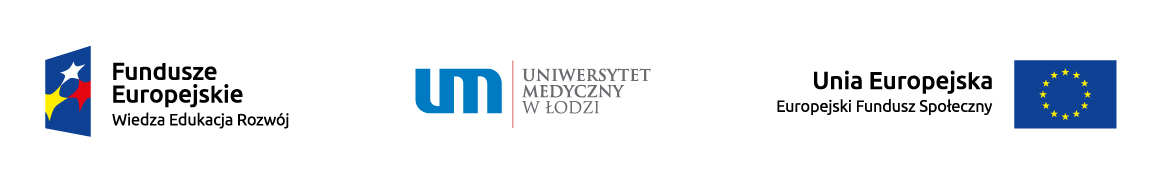 Projekt „Nowe czasy, nowe kompetencje – unikatowy program kształcenia podyplomowego  Uniwersytetu Medycznego   w Łodzi  dla pielęgniarek i położnych  w odpowiedzi na potrzeby epidemiologiczno-demograficzne” dofinansowany  z Funduszy Europejskich nr umowy POWR.05.04.00-00-0012/15-00HARMONOGRAM  KURSÓW PODYPLOMOWYCH – I i II kwartał 2023 r.Miejsce realizacji zostanie podane w późniejszym terminie – po przeprowadzeniu postępowania o udzielanie zamówienia publicznegoL.p.Rodzaj kształceniaTerminyzajęć teoretycznych/godzinyMiejsce realizacji Terminyzajęć praktycznych (staże)Terminpostępowania kwalifikacyjnegoTerminegzaminukońcowego1.Kurs specjalistyczny:Ordynowanie leków i wypisywanie recept dla pielęgniarek i położnych cz. I i cz. II20.01.2023 r. – 29.01.2023 r.06.02.2023 r. – 03.03.2023 r.11.01.2023 r.04.03.2023 r.      godzina 09.00Zajęcia on-line*Oddział Pielęgniarstwa i Położnictwa UM       w Łodzi ul. Jaracza 632.Kurs specjalistyczny:Ordynowanie leków i wypisywanie recept dla pielęgniarek i położnych cz. I i cz. II24.02.2023 r. – 05.03.2023 r.06.03.2023 r. – 31.03.2023 r.09.02.2023 r.01.04.2023 r.      godzina 09.00Zajęcia on-line*Oddział Pielęgniarstwa i Położnictwa UM      ul. S. Jaracza 63 Łódź3.Kurs specjalistyczny:Ordynowanie leków i wypisywanie recept dla pielęgniarek i położnych cz. I i cz. II17.03.2023 r. – 26.03.2023 r.27.03.2023 r. – 28.04.2023 r. 02.03.2023 r.29.04.2023 r.      godzina 09.00Zajęcia on-line*Oddział Pielęgniarstwa i Położnictwa UM      ul. S. Jaracza 63 Łódź4.Kurs specjalistyczny:Ordynowanie leków i wypisywanie recept dla pielęgniarek i położnych cz. I i cz. II21.04.2023 r. – 30.04.2023 r.08.05.2023 r. – 02.06.2023 r.13.06.2023 r.03.06.2023 r.      godzina 09.00Zajęcia on-line*Oddział Pielęgniarstwa i Położnictwa UM      ul. S. Jaracza 63 Łódź5.Kurs kwalifikacyjny:w dziedzinie pielęgniarstwa onkologicznego dla pielęgniarek21.01.2023 r. – 04.03.2023 r.06.03.2023 – 21.04.2023 r.11.01.2023 r.29.04.2023 r.godzina 09.00Zajęcia on-line*Oddział Pielęgniarstwa i Położnictwa UM      ul. S. Jaracza 63 Łódź6.Kurs kwalifikacyjny:w dziedzinie pielęgniarstwa geriatrycznego dla pielęgniarek20.01.2023 r. – 12.02.2023 r.20.02.2023 r. – 17.03.2023 r.11.01.2023 r.18.03.2023 r.godzina 09.00Zajęcia on-line*Oddział Pielęgniarstwa i Położnictwa UM      ul. S. Jaracza 63 Łódź